DANCENTRE 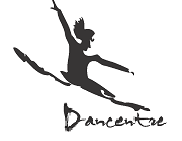 ENROLMENT FORM 2022STUDENT INFORMATIONSURNAME:_____________________________GIVEN NAMES:_____________________________DATE OF BIRTH:	________________________________		AGE:	_________________ADDRESS:_________________________________________________POST CODE:____________PARENTS/GUARDIAN NAMES:_______________________________________________________PARENT EMAIL:_________________________________________MOBILE: __________________EMERGENCY CONTACT:___________________________________MOBILE:___________________CLASS ATTENDING:				DANCENTRE STUDIO ATTENDING: BRIGHTON / HAMPTON1.________________________________________  2.___________________________________3._________________________________________4.____________________________________COVID CONDITIONS PLEASE READ CAREFULLYI UNDERSTAND THE COVID-19 SYMPTOMS: FEVER, DRY COUGH, FATIGUEI AFFIRM THAT THE STUDENT & ANY MEMBER OF THE HOUSEHOLD IS NOT CURRENTLY EXPERIENCING OR HAS EXPERIENCED COVID-19 SYMPTOMS IN THE LAST 14 DAYSDANCENTRE WILL BE INFORMED IMMEDIATELY & STUDENT WILL DISCONTINUE CLASSES IF THE STUDENT OR ANY MEMBER OF THE HOUSEHOLD EXPERIENCES COVID-19 SYMPTOMSI AFFIRM THAT THE STUDENT & ANY MEMBER OF THE HOUSEHOLD HAS NOT BEEN DIAGNOSED WITH COVID-19 IN THE LAST 14 DAYS DANCENTRE WILL BE INFORMED IMMEDIATELY & DISCONTINUE CLASSES IF A DIAGNOSIS OF COVID-19 OF ANY MEMBER OF THE HOUSEHOLD IS POSITIVEDANCENTRE WILL NOT BE LIABLE FOR ANY INJURY OR SICKNESS INCURRED WHILE THE STUDENT IS ATTENDING DANCENTRE CLASSES     DANCENTRE REQUESTS THAT ALL STUDENTS:WEAR A FACE MASK AT ALL TIMES WITHIN THE STUDIO – EXCEPT WHEN UNDERTAKING EXERCISE, IF UNDER 12 YRS OR WITH A MEDICAL EXEMPTIONMAINTAIN A SAFE DISTANCE FROM OTHERS AT ALL TIMESUSE THE HAND SANITISER BEFORE ENTERING & WHEN EXITING THE STUDIOUSE ONLY THEIR OWN DRINK BOTTLE & DO NOT SHARE FOODI HAVE READ, UNDERSTAND & AGREE TO THE CONDITIONS SET OUT ON THIS ENROLMENT FORMSIGNED:_________________________________________DATE:_____________________________DANCENTRE WILL BE ADHERING TO THE FOLLOWING PROCEDURES TO HELP PREVENT THE SPREAD OF COVID-10MAY DO A TEMPERATURE CHECK BEFORE ENTERING THE STUDIO, & ENSURE IT IS BELOW 38*CLEAN / DISINFECT FREQUENTLY TOUCHED SURFACES THOROUGHLY& AT REGULAR INTERVALSWASH / SANITIZE HANDS BEFORE & AFTER EACH DANCE CLASSWEAR MASKS AT ALL TIMES – EXCEPT WHEN UNDERTAKING EXERCISEMAINTAIN A SAFE DISTANCE AT ALL TIMESACCOMMODATE A LIMITED NUMBER OF STUDENTS IN EACH CLASS TO ENSURE PHYSICAL DISTANCINGPROVIDE HAND SANITIZERS IN THE ENTRANCE AREA & OTHER LOCATIONS WITHIN THE PREMISESDANCENTRE MARKETING AUTHORITYI, the undersigned give permission for my child/children’s photograph to be taken during classes/productions for the purpose of the use of images in any Dancentre advertising, which may include website, brochures, display or other marketing materials at Dancentre’s discretion.YES / NOEMERGENCY/INJURY DISCLAIMERIn the event of an emergency I do hereby give permission to the representative of Dancentre to use his or her discretion in determining the most appropriate course of action with regard to the best interests of the above named student/s.Please list any known illnesses & details of administration of medication where these maybe relevant to the student undertaking dance classes.___________________________________________________________________________________________________________________________________________________________________________________________________________________________________Dancentre will not be liable for any loss or injury incurred by the student/s while the student/s are attending Dancentre classes.SIGNED		____________________________	(PARENT/GUARDIAN)DANCENTRE(03)9596 9911dance@dancentre.com.auwww.dancentre.com.au